LEI Nº 3.002/2022 – DE 31 DE AGOSTO DE 2022.DISPÕE SOBRE A ABERTURA DE CRÉDITOS ADICIONAIS SUPLEMENTARES NO ORÇAMENTO DO MUNICÍPIO DE QUILOMBO PARA O ANO DE 2022.O Prefeito Municipal de Quilombo, Estado de Santa Catarina, no uso de suas atribuições legais, FAZ SABER, a todos os habitantes do Município de Quilombo, que a Câmara de Vereadores aprovou e eu sanciono a seguinte Lei:Art.1º Fica o chefe do Poder Executivo Municipal, autorizado a abrir créditos adicionais suplementares no orçamento do Município de Quilombo, no ano de 2022, no valor de R$ 1.290.000,00 (Um milhão duzentos e noventa mil reais) nas dotações abaixo discriminadas e constante dos anexos da Lei Municipal nº 2.970/2021 de 25 de novembro de 2021, a saber:Art.2º Os recurso para abertura dos créditos suplementares, de que trata o artigo anterior, decorrerá da anulação da importância de R$ 1.290.000,00 (Um milhão, duzentos e noventa mil reais), nas dotações abaixo discriminadas e constante dos anexos da Lei Municipal nº 2.970/2021 de 25 de novembro de 2021, a saber:Art.3 Esta Lei entra em vigor na data de sua publicação.Gabinete do Executivo Municipal, em 31 de agosto de 2022.VANDERLEI BANDIERAPrefeito Municipal em Exercício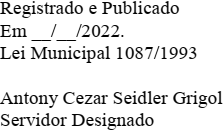 CLASSIFICAÇÃOESPECIFICAÇÃOESPECIFICAÇÃOCÓDIGOÓrgãoSECRETARIA DE AGRICULTURA E MEIO AMBIENTESECRETARIA DE AGRICULTURA E MEIO AMBIENTE10UnidadeDEPARTAMENTO DE AGRICULTURADEPARTAMENTO DE AGRICULTURA01FunçãoAgriculturaAgricultura20Sub-funçãoExtensão RuralExtensão Rural606ProgramaPORTEIRA ADENTROPORTEIRA ADENTRO0029AçãoINCENTIVOS DO PROGRAMA PORTEIRA A DENTRO/AGRICULTURAINCENTIVOS DO PROGRAMA PORTEIRA A DENTRO/AGRICULTURA2.056DespesaModalidade de AplicaçãoFonte de RecursoValor (R$)(165)Aplicação Direta – 3.3.9001.00 – Recursos Ordinários290.000,00Valor Total R$:Valor Total R$:Valor Total R$:290.000,00CLASSIFICAÇÃOESPECIFICAÇÃOESPECIFICAÇÃOCÓDIGOÓrgãoSECRETARIA DE SERVIÇOS URBANOSSECRETARIA DE SERVIÇOS URBANOS12UnidadeDEPARTAMENTO DE SERVIÇOS URBANOSDEPARTAMENTO DE SERVIÇOS URBANOS01FunçãoUrbanismoUrbanismo15Sub-funçãoServiços UrbanosServiços Urbanos452ProgramaPROGRESSO URBANOPROGRESSO URBANO0027AçãoMANUTENÇÃO DA ILUMINAÇÃO PUBLICA/SOSUMANUTENÇÃO DA ILUMINAÇÃO PUBLICA/SOSU2.062DespesaModalidade de AplicaçãoFonte de RecursoValor (R$)(198)Aplicação Direta – 3.3.9001.00 – Recursos Ordinários1.000.000,00Valor Total R$:Valor Total R$:Valor Total R$:1.000.000,00CLASSIFICAÇÃOESPECIFICAÇÃOESPECIFICAÇÃOCÓDIGOÓrgãoGABINETE DO PREFEITOGABINETE DO PREFEITO02UnidadeGABINETE DO PREFEITOGABINETE DO PREFEITO01FunçãoAdministraçãoAdministração04Sub-funçãoPlanejamento e OrçamentoPlanejamento e Orçamento121ProgramaAPOIO ADMINISTRATIVOAPOIO ADMINISTRATIVO0002AçãoMANUTENÇÃO ADMINISTRATIVA SUPERIORMANUTENÇÃO ADMINISTRATIVA SUPERIOR2.002DespesaModalidade de AplicaçãoFonte de RecursoValor (R$)(2)Aplicação Direta – 3.1.9001.00 – Recursos Ordinários100.000,00Valor Total R$:Valor Total R$:Valor Total R$:100.000,00CLASSIFICAÇÃOESPECIFICAÇÃOESPECIFICAÇÃOCÓDIGOÓrgãoSECRETARIA DA INDUSTRIA, COMÉRCIO E TURISMOSECRETARIA DA INDUSTRIA, COMÉRCIO E TURISMO09UnidadeDEPARTAMENTO DA INDÚSTRIA E COMÉRCIODEPARTAMENTO DA INDÚSTRIA E COMÉRCIO01FunçãoIndústriaIndústria22Sub-funçãoPromoção IndustrialPromoção Industrial661ProgramaCIDADE DE OPORTUNIDADESCIDADE DE OPORTUNIDADES0022AçãoTERRENO, INFRA-ESTRUTURA/BARRACÕES PARA INDÚSTRIATERRENO, INFRA-ESTRUTURA/BARRACÕES PARA INDÚSTRIA1.035DespesaModalidade de AplicaçãoFonte de RecursoValor (R$)(140)Aplicação Direta – 4.5.9001.00 – Recursos Ordinários400.000,00Valor Total R$:Valor Total R$:Valor Total R$:400.000,00CLASSIFICAÇÃOESPECIFICAÇÃOESPECIFICAÇÃOCÓDIGOÓrgãoSECRETARIA DA INDUSTRIA, COMÉRCIO E TURÍSMOSECRETARIA DA INDUSTRIA, COMÉRCIO E TURÍSMO09UnidadeDEPARTAMENTO DA INDÚSTRIA E COMÉRCIODEPARTAMENTO DA INDÚSTRIA E COMÉRCIO01FunçãoIndústriaIndústria22Sub-funçãoPromoção IndustrialPromoção Industrial661ProgramaCIDADE DE OPORTUNIDADESCIDADE DE OPORTUNIDADES0022AçãoINCENTIVO P/ INDUST. COMERCIO E TURISMOINCENTIVO P/ INDUST. COMERCIO E TURISMO2.095DespesaModalidade de AplicaçãoFonte de RecursoValor (R$)(147)Aplicação Direta – 4.5.9001.00 – Recursos Ordinários190.000,00Valor Total R$:Valor Total R$:Valor Total R$:190.000,00CLASSIFICAÇÃOESPECIFICAÇÃOESPECIFICAÇÃOCÓDIGOÓrgãoSECRETARIA DA INDUSTRIA, COMÉRCIO E TURÍSMOSECRETARIA DA INDUSTRIA, COMÉRCIO E TURÍSMO09UnidadeDEPARTAMENTO DA INDÚSTRIA E COMÉRCIODEPARTAMENTO DA INDÚSTRIA E COMÉRCIO01FunçãoComércio e ServiçosComércio e Serviços23Sub-funçãoPromoção ComercialPromoção Comercial691ProgramaCIDADE DE OPORTUNIDADESCIDADE DE OPORTUNIDADES0022AçãoCAMPANHA NOTA PREMIADACAMPANHA NOTA PREMIADA2.096DespesaModalidade de AplicaçãoFonte de RecursoValor (R$)(149)(150)Aplicação Direta – 3.3.90Aplicação Direta – 4.4.9001.00 – Recursos Ordinários01.00 – Recursos Ordinários100.000,00100.000,00Valor Total R$:Valor Total R$:Valor Total R$:200.000,00CLASSIFICAÇÃOESPECIFICAÇÃOESPECIFICAÇÃOCÓDIGOÓrgãoSECRETARIA DE TRANSPORTES E OBRASSECRETARIA DE TRANSPORTES E OBRAS11UnidadeDEPARTAMENTO DOS TRANSPORTESDEPARTAMENTO DOS TRANSPORTES02FunçãoTransporteTransporte26Sub-funçãoTransporte RodoviárioTransporte Rodoviário782ProgramaACESSO PLENOACESSO PLENO0026AçãoAQUIS. DE VEÍCULOS E MAQ. E EQUIPAMENTOSAQUIS. DE VEÍCULOS E MAQ. E EQUIPAMENTOS1.048DespesaModalidade de AplicaçãoFonte de RecursoValor (R$)(176)Aplicação Direta – 4.4.9001.00 – Recursos Ordinários100.000,00Valor Total R$:Valor Total R$:Valor Total R$:100.000,00CLASSIFICAÇÃOESPECIFICAÇÃOESPECIFICAÇÃOCÓDIGOÓrgãoSECRETARIA DE TRANSPORTES E OBRASSECRETARIA DE TRANSPORTES E OBRAS11UnidadeDEPARTAMENTO DOS TRANSPORTESDEPARTAMENTO DOS TRANSPORTES02FunçãoTransporteTransporte26Sub-funçãoTransporte RodoviárioTransporte Rodoviário782ProgramaACESSO PLENOACESSO PLENO0026AçãoMANUTENÇÃO CONSERVAÇÃO ESTRADAS/TRANSPORTESMANUTENÇÃO CONSERVAÇÃO ESTRADAS/TRANSPORTES2.059DespesaModalidade de AplicaçãoFonte de RecursoValor (R$)(180)Aplicação Direta – 3.1.9001.00 – Recursos Ordinários300.000,00Valor Total R$:Valor Total R$:Valor Total R$:300.000,00